ΔΙΑΚΗΡΥΞΗ ΔΗΜΟΠΡΑΣΙΑΣ ΓΙΑ ΤΗΝ  ΕΚΜΙΣΘΩΣΗ  ΔΗΜΟΤΙΚΟΥ ΑΚΙΝΗΤΟΥ			                          ΣΤΟ ΠΥΡΓΙ     Ο ΔΗΜΑΡΧΟΣ ΧΙΟΥΈχοντας υπόψη:α) Το Π.Δ. 270/81, (ΦΕΚ Α' 77/30-3-81)β) Τον  Ν.3852/2010γ) Τον Ν.3463/2006  όπως αντικαταστάθηκε από τον Ν 4555/2018.δ) Την  υπ αριθ. 211/2022  Απόφαση του Δημοτικού Συμβουλίου για την εκμίσθωση  του εν λόγω ακινήτου. ε) Την 314/2022 απόφαση της Οικονομικής επιτροπής με την οποία καθορίστηκαν οι όροι της δημοπρασίας. ΠΡΟΚΗΡΥΣΣΟΥΜΕδημοπρασία πλειοδοτική, φανερή και προφορική για την εκμίσθωση του δημοτικού ακινήτου που περιγράφεται παρακάτω και καλούμε τους ενδιαφερόμενους να εκδηλώσουν ενδιαφέρον.1) Περιγραφή του ακινήτουΈκταση: 50,00 τμ (στεγασμένος χώρος)Τοπική Κοινότητα: ΠυργίΔήμος: ΧίουΤοποθεσία: Πλατεία ΠυργίουΕίδος: Κατάστημα υγειονομικού ενδιαφέροντος  1ος Όροφος Κατάστημα συνολικής επιφάνειας 50,00 τμ στεγασμένος χώρος και 50,00 τμ ακάλυπτος χώρος, είναι κατασκευασμένο το έτος 1930 και δεν διαθέτει κεντρική θέρμανση. ΕΝΕΡΓΕΙΑΚΟ ΠΙΣΤΟΠΟΙΗΤΙΚΟ Α.Π.: 22554/2016, Α.Α.: P594V-2H9PA-RM1H9-Y.2) Τρόπος Διενέργειας της ΔημοπρασίαςΗ δημοπρασία είναι φανερή και προφορική, διεξάγεται δε κατά την ορισθείσα ημέρα και ώρα που αναφέρεται παρακάτω. Η δημοπρασία μπορεί να συνεχιστεί και πέραν της οριζόμενης στη διακήρυξη ώρας, εφ' όσον εξακολουθούν άνευ διακοπής οι προσφορές. Για τη συνέχιση της δημοπρασίας και πέραν της οριζόμενης ώρας αποφασίζει η Επιτροπή διενέργειας της δημοπρασίας, η απόφαση της οποίας καταχωρείται  στα πρακτικά.Οι προσφορές των πλειοδοτών αναγράφονται στα πρακτικά κατά σειρά εκφωνήσεως μετά του ονοματεπωνύμου του πλειοδότη. Πάσα προσφορά είναι δεσμευτική για τον εκάστοτε πλειοδοτούντα, η δέσμευση δε αύτη μεταφέρεται αλληλοδιαδόχως από τον πρώτο στους ακόλουθους και επιβαρύνει οριστικώς τον τελευταίο πλειοδότη.  Αν κάποιος πλειοδοτεί για λογαριασμό άλλου, οφείλει να δηλώσει τούτο προς την επί της δημοπρασίας επιτροπή, προ της ενάρξεως του συναγωνισμού, παρουσιάζοντας και το προς τούτο νόμιμο πληρεξούσιο έγγραφο, αλλιώς θεωρείται ότι μετέχει για δικό του λογαριασμό. Η απόφαση της επί της δημοπρασίας επιτροπής περί αποκλεισμού ενδιαφερομένου να συμμετάσχει στη δημοπρασία, επειδή δεν πληροί τους υπό της οικείας διακηρύξεως προβλεπόμενους όρους, αναγράφεται στα πρακτικά. Τα πρακτικά της δημοπρασίας συντάσσονται εφ' απλού χάρτου. Μετά την λήξη της δημοπρασίας τα πρακτικά υπογράφονται από την Επιτροπή διενέργειας της δημοπρασίας και από τον τελευταίο πλειοδότη και τον εγγυητή αυτού. Αν κάποιος από αυτούς είναι αγράμματος, υπογράφει αντ’ αυτού άλλος, βάσει, ειδικού νόμιμου πληρεξουσίου η δύο πρόσωπα εκ των παρισταμένων κατά την διενέργεια της δημοπρασίας, τα οποία καλεί ή Επιτροπή διενέργειας της δημοπρασίας και τα οποία βεβαιώνουν στο πρακτικό της δημοπρασίας ότι ό τελευταίος πλειοδότης ή ο εγγυητής του δήλωσε άγνοια γραμμάτων.3) Τόπος, ημέρα και ώρα διεξαγωγής της δημοπρασίας            Η δημοπρασία θα διεξαχθεί την 17.6.2022, ημέρα Παρασκευή και ώρα 10:00 στο Δημοτικό             κατάστημα στην οδό Δημοκρατίας 2 (αίθουσα Δημοτικού Συμβουλίου), ενώπιον της Επιτροπής            Διενέργειας Δημοπρασιών μισθώσεων –εκμισθώσεων που ορίστηκε με τις υπ’ αριθ.29/2022 &             60/2022 Αποφάσεις της Οικονομικής Επιτροπής.4) Ελάχιστο όριο της πρώτης προσφοράςΚατώτατο όριο προσφοράς ορίζεται το ποσόν των τριακοσίων (300,00€) για κάθε μήνα των τριών πρώτων μισθωτικών ετών.5) ΕγγυητήςΟ τελευταίος πλειοδότης υποχρεούται να παρουσιάσει αξιόχρεο εγγυητή, ο οποίος θα υπογράψει τα πρακτικά της δημοπρασίας και έτσι καθίσταται αλληλεγγύως και εις ολόκληρόν  υπεύθυνος με αυτόν για την εκπλήρωση των όρων της σύμβασης.6) Δικαίωμα αποζημίωσηςΟ τελευταίος πλειοδότης δεν αποκτά δικαίωμα προς αποζημίωση από τη μη έγκριση των πρακτικών της δημοπρασίας από το αρμόδιο όργανο του δήμου  ή της διοικητικής αρχής που έχει αντίστοιχη αρμοδιότητα. 7) Σύμβαση Ο τελευταίος πλειοδότης υποχρεούται όπως εντός δέκα ημερών από την κοινοποίηση, που ενεργείται με αποδεικτικό παραλαβής, της απόφασης της Οικονομικής Επιτροπής περί κατακυρώσεως ή εγκρίσεως του αποτελέσματος της δημοπρασίας, να προσέλθει μαζί με τον εγγυητή του για την σύνταξη και υπογραφή της σύμβασης, άλλως και η κατατεθείσα εγγύηση καταπίπτει υπέρ του δήμου χωρίς δικαστική παρέμβαση. Ενεργείται δε αναπλειστηριασμός εις βάρος του και του εγγυητή του, οι οποίοι ευθύνονται για το μεγαλύτερο τυχόν οικονομικό αποτέλεσμα της δημοπρασίας από αυτό της προηγούμενης.Μετά το πέρας της παραπάνω προθεσμίας των δέκα ημερών η σύμβαση θεωρείται ότι καταρτίστηκε οριστικά. 8) Διάρκεια εκμίσθωσης- αναπροσαρμογή μισθώματος Η διάρκεια της εκμίσθωσης ορίζεται από 15.7.2022 έως 14.7.2031 με δικαίωμα παράτασης σύμφωνα με την κείμενη νομοθεσία και τις αποφάσεις των αρμοδίων οργάνων του Δήμου εφόσον ο μισθωτής τηρεί τις συμβατικές του υποχρεώσεις.  Το μίσθωμα θα παραμείνει σταθερό έως 14.7.2025Μετά από αυτή την ημερομηνία το μίσθωμα θα και θα αναπροσαρμόζεται ετήσια σύμφωνα με το νόμο και τις αποφάσεις των αρμοδίων οργάνων.9) Προθεσμία καταβολής του ΜισθώματοςΤο 50% του μισθώματος θα κατατίθεται το πρώτο πενθήμερο κάθε μήνα στο Δημοτικό Κατάστημα και στον αρμόδιο ταμία του Δήμου Χίου  ή στο λογαριασμό GR1902603120000440200557461 της τράπεζας EUROBANK και στο λογαριασμό GR6901104900000049000139193 της τράπεζας ΕΘΝΙΚΗΣ .Το υπόλοιπο 50% θα κατατίθεται το πρώτο πενθήμερο κάθε μήνα στην εκκλησιαστική επιτροπή του Ιερού Ναού Κοιμήσεως Θεοτόκου Πυργίου.10) Εγγύηση συμμετοχήςΟυδείς είναι δεκτός στην δημοπρασία, αν δεν προσαγάγει, για την συμμετοχή του στη δημοπρασία, ως εγγύηση στην επιτροπή διενεργείας της δημοπρασίας, γραμμάτιο συστάσεως παρακαταθήκης του Ταμείου Παρακαταθηκών και Δανείων ή εγγυητική επιστολή αναγνωρισμένης Τράπεζας ή βεβαίωση του Ταμείου Παρακαταθηκών και Δανείων περί παρακαταθέσεως σε αυτό από αυτόν που επιθυμεί να λάβει μέρος στην δημοπρασία ή άλλου ο οποίος ενεργεί για λογαριασμό του διαγωνιζομένου, ομολογιών Δημοσίου, Τραπέζης, ή Οργανισμού κοινής ωφελείας, που αναγνωρίζεται για εγγυοδοσίες, ποσού 360,00 € ίσου προς το ένα δέκατο (1/10) του  οριζόμενου ελάχιστου ορίου πρώτης προσφοράς της διακήρυξης, υπολογιζόμενου προκειμένου μεν περί χρόνου μικρότερου του έτους για ολόκληρο το χρόνο της μισθώσεως, προκειμένου δε περί χρόνου, μεγαλύτερου του έτους, ενός έτους τουλάχιστον.Η εγγυητική αυτή επιστολή αντικαθίσταται, μετά την υπογραφή της σύμβασης με άλλη εγγύηση ποσού ίσου προς το ποσοστό 10% επί του επιτευχθέντος μισθώματος, για την εξασφάλιση της έγκαιρης και εντός των από τη διακήρυξη οριζόμενων προθεσμιών καταβολής του μισθώματος.11) Δικαιολογητικά συμμετοχήςΔικαίωμα συμμετοχής στη Δημοπρασία έχουν φυσικά ή νομικά πρόσωπα τα οποία αποδέχονται ανεπιφύλακτα τους όρους της διακήρυξης και δεν έχουν καμία ληξιπρόθεσμη οφειλή προς το Δήμο Χίου. Για να γίνει κάποιος δεκτός στη δημοπρασία πρέπει να καταθέσει στην Επιτροπή διενέργειας δημοπρασίας τα κάτωθι δικαιολογητικά : Φωτοαντίγραφο δελτίου αστυνομικής ταυτότητας ή διαβατήριο και άδεια διαμονής για τους αλλοδαπούς, του πλειοδότη και του εγγυητή. Αν πρόκειται για εταιρεία θα πρέπει να προσκομίσει σχετικό παραστατικό εκπροσώπησης.Υπεύθυνη δήλωση του ν.1599/86, στην οποία να δηλώνει ότι έλαβε γνώση των όρων της διακήρυξης και τους αποδέχεται ανεπιφύλακτα και έχει πλήρη γνώση για τα όρια ,  την ακριβή τοποθεσία και την πραγματική κατάσταση του μισθίου,   την οποία αποδέχεται. Η εκ’ των υστέρων επίκληση άγνοιας της πραγματικής κατάστασης του μισθίου δεν θα γίνεται αποδεκτή. Φορολογική Ενημερότητα του πλειοδότη και του εγγυητή από τη ΔΟΥ. Σε περίπτωση εταιρείας απαιτείται φορολογική ενημερότητα  της εταιρίας.Δημοτική Ενημερότητα από το Δήμο Χίου του πλειοδότη και του εγγυητή. Σε περίπτωση εταιρείας απαιτείται δημοτική ενημερότητα  της εταιρίας.Εγγυητική επιστολή  Τραπέζης ή γραμμάτιο συστάσεως παρακαταθήκης του Ταμείου Παρακαταθηκών  και Δανείων ποσού ίσου με το 10% του ετήσιου μισθώματος του ελάχιστου ορίου πρώτης προσφοράς, ήτοι 360,00 €Αξιόχρεο εγγυητή που θα υπογράψει μαζί με τον πλειοδότη τα πρακτικά της δημοπρασίας και μετά από νόμιμη έγκριση τη σύμβαση μισθώσεως. Ο εγγυητής αυτός θα είναι αλληλεγγύως και σ’ ολόκληρο υπεύθυνος μαζί με το μισθωτή για την εκπλήρωση των όρων της συμβάσεως, παραιτούμενος του ευεργετήματος της διαιρέσεως και διζήσεως.Απόσπασμα Ποινικού Μητρώου του πλειοδότη από το οποίο να προκύπτει ότι δεν έχει καταδικαστεί για αδικήματα που προβλέπονται στις διατάξεις του Νόμου περί χορήγησης αδειών λειτουργίας καταστημάτων υγειονομικού ενδιαφέροντος.12) Υποχρεώσεις μισθωτήΟ μισθωτής υποχρεούται να διατηρεί και διαφυλάσσει την κατοχή του μισθίου, τις υπέρ αυτού δουλειές, τα όρια αυτού και εν γένει το μίσθιο, σε καλή κατάσταση, προστατεύοντας αυτό απέναντι σε κάθε καταπάτηση, διαφορετικά ευθύνεται σε αποζημίωση. Ο μισθωτής υποχρεούται με τη λήξη της μίσθωσης, να παραδώσει το μίσθιόν στην κατάσταση στην οποία το παρέλαβε, διαφορετικά ευθύνεται σε αποζημίωση. Σε περίπτωση μη έγκαιρης παράδοσης , ο μισθωτής υπόκειται σε έξωση κατά τις διατάξεις του ΚΠΔ. Επίσης οφείλει αμελλητί να παραδώσει το μίσθιο εγγράφως στο Τμήμα Περιουσίας του Δήμου Χίου, διαφορετικά για κάθε μήνα καθυστερήσεως απόδοσης της χρήσης του μισθίου μετά τη λήξη της μισθώσεως, οφείλει αυτός να πληρώνει, λόγω ποινικής ρήτρας μηνιαίως το διπλάσιο του υπολογιζόμενου μηνιαίου μισθώματος.  Ο μισθωτής υποχρεούται να διατηρεί το μίσθιο σε καλή κατάσταση δεν μπορεί να επιφέρει αλλοιώσεις στο μίσθιο, χωρίς την έγκριση του εκμισθωτή, ούτε να ενεργήσει σ’ αυτό μεταρρυθμίσεις ή να χρησιμοποιήσει αυτό για σκοπό διαφορετικό από εκείνον της συμφωνίας.Ο μισθωτής επί παρανόμου διαταράξεως ή αποβολής του από το μίσθιο, έχει κατά παντός τρίτου όλες τις αγωγές του Δήμου Χίου, για προστασία της νομής ή κατοχής του μισθίου, με την υποχρέωση να ειδοποιεί οπωσδήποτε γραπτά τον εκμισθωτή για κάθε παράνομη ενέργεια τρίτου επί του ακινήτου.Κάθε κατασκευή που γίνεται από τον μισθωτή στο μισθωμένο ακίνητο, γίνεται κατόπιν προηγούμενης εγκρίσεως από τον εκμισθωτή και υπό την επίβλεψη της Τεχνικής Υπηρεσίας του. Επιπλέον, μετά τη λήξη ή τη λύση της μισθώσεως κάθε κατασκευή περιέρχεται στην κυριότητα του εκμισθωτή, χωρίς καμία αποζημίωση και χωρίς ο μισθωτής να έχει το δικαίωμα να αφαιρέσει τα προστιθέντα  κατασκευάσματα.Ο μισθωτής δεν δικαιούται μείωση του μισθώματος για βλάβες από θεομηνία ή άλλη αιτία ή μείωση του μισθώματος εάν δεν έκανε χρήση του μισθίου, χωρίς υπαιτιότητα του Δήμου Χίου.Τα νόμιμα τέλη επί του μισθώματος βαρύνουν το μισθωτή εξ  ολοκλήρου. Επίσης υποχρεώνεται  στην πληρωμή των λογαριασμών ύδρευσης και ηλεκτροφωτισμού του μισθίου. Ο μισθωτής υποχρεούται να υπογράψει άμεσα συμβάσεις με όλους τους οργανισμούς κοινής ωφέλειας (ΔΕΗ, ΟΤΕ,κλπ.) στο όνομά του. Σε περίπτωση καθυστέρησης καταβολής δύο (2) μηνιαίων μισθωμάτων (εν όλο ή εν μέρει) ο μισθωτής κηρύσσεται έκπτωτος από τη μίσθωση του ακινήτου και εν συνεχεία ο Δήμος ενεργεί σε βάρος αυτού και του εγγυητή του νέα δημοπρασία και συνεπάγεται όλων των εννόμων συνεπειών, οι οποίες προβλέπονται στη διακήρυξη, στη σύμβαση και στο νόμο.  Η εγγύηση στην περίπτωση αυτή καταπίπτει υπέρ του Δήμου.Ο μισθωτής υποχρεούται να τηρεί κατά γράμμα όλες τις ισχύουσες Αστυνομικές και υγειονομικές διατάξεις που αφορούν την υγιεινή και τις περί κοινής ησυχίας διατάξεις. Η μη τήρηση των παραπάνω, θα συνεπάγεται ακύρωση της σύμβασης.Κάθε παράβαση οιουδήποτε όρου της παρούσας εκ μέρους του μισθωτού, επιφέρει αμέσως τη λύση της μισθώσεως χωρίς δικαστική παρέμβαση με καταγγελία της μισθώσεως από τον εκμισθωτή επιφυλασσόμενου και οιουδήποτε δικαιώματος του Δήμου Χίου. Η εγγύηση στην περίπτωση αυτή καταπίπτει υπέρ του Δήμου.13) ΥπεκμίσθωσηΥπεκμίσθωση επιτρέπεται για χρονικό διάστημα που δεν υπερβαίνει το χρόνο λήξης της μίσθωσης. Σε περίπτωση υπεκμίσθωσης, ο αρχικός μισθωτής εξακολουθεί να ευθύνεται εις ολόκληρόν έναντι του δήμου, σύμφωνα με τους όρους της κύριας σύμβασης μίσθωσης. Τέλος αν το ποσό της υπεκμίσθωσης υπερβαίνει το ποσό το καταβαλλόμενου μηνιαίου μισθώματος τότε η διαφορά θα καταβάλλεται ισόποσα στον Δήμο και στον  Ιερό Ναό Κοιμήσεως Θεοτόκου Πυργίου. 14) Ευθύνη ΔήμουΟ Δήμος δεν ευθύνεται έναντι του μισθωτού για την πραγματική κατάσταση στην οποία βρίσκεται το μίσθιο, τής οποίας τεκμαίρεται ότι έχει λάβει γνώση, ούτε για την ύπαρξη οποιασδήποτε δουλείας επί του κτήματος, ούτε, συνεπώς, υποχρεούται στην επιστροφή ή μείωση του μισθώματος, ούτε στη λύση της μισθώσεως. Ο Δήμος Χίου ουδεμία ευθύνη έχει για την λήψη από τον μισθωτή οποιασδήποτε  άδειας που θα χρειαστεί για την ομαλή λειτουργία της επιχείρησης.Ο  Δήμος Χίου  έχει δικαίωμα της μονομερούς λύσεως της σύμβασης: (α) όταν καταστεί σ’ αυτόν αναγκαία η ιδιόχρηση του μισθίου, (β) όταν παραχωρηθεί ή μεταβιβαστεί η κυριότητα του ακινήτου (γ) όταν πωληθεί το μίσθιο και (δ) όταν χρειαστεί το χώρο για την ανάπλαση της περιοχής καθώς και σε οποιαδήποτε άλλη περίπτωση ανεξάρτητα από το χρόνο που θα το ζητήσει. Ο μισθωτής δεν δικαιούται να ζητήσει αποζημίωση για την παραπάνω λύση της μισθώσεως, δικαιούμενος μόνο σε απαλλαγή ή σε περίπτωση προκαταβολής την ανάληψη του μη δεδουλευμένου μισθώματος.15) Δημοσίευση ΔιακήρυξηςΗ διακήρυξη θα δημοσιευθεί με φροντίδα του δημάρχου τουλάχιστον δέκα ημέρες πριν από τη διενέργεια της δημοπρασίας με τοιχοκόλληση αντιγράφου αυτής στον πίνακα ανακοινώσεων του δημοτικού καταστήματος και στο δημοπρατούμενο ακίνητο. Περίληψη της διακήρυξης θα δημοσιευθεί μέχρι και την 7.6.2022 σε μια Τοπική Εφημερίδα και  θα αναρτηθεί στην επίσημη ιστοσελίδα του Δήμου, στη ΔΙΑΥΓΕΙΑ  και στο προορισμένο για τον σκοπό αυτό μέρος, στο Δημαρχιακό Κατάστημα Χίου.16) Επανάληψη της δημοπρασίαςΗ δημοπρασία επαναλαμβάνεται οίκοθεν από τον δήμαρχο εάν δεν παρουσιάσθηκε κατ' αυτήν πλειοδότης την 24.6.2022, ημέρα Παρασκευή και ώρα 10:00 στο Δημοτικό κατάστημα στην οδό Δημοκρατίας 2 (αίθουσα Δημοτικού Συμβουλίου).Η δημοπρασία επαναλαμβάνεται κατόπιν αποφάσεως του δημοτικού συμβουλίου όταν:α) το αποτέλεσμα αυτής δεν εγκριθεί από την Οικονομική επιτροπή ή το δημοτικό συμβούλιο ή την αρμόδια Διοικητική αρχή λόγω ασύμφορου του επιτευχθέντος αποτελέσματος ή σφάλματος στη διενέργεια της δημοπρασίας.Ο τελευταίος πλειοδότης δεν αποκτά δικαίωμα για αποζημίωση λόγω μη έγκρισης των πρακτικών της δημοπρασίας από τα κατά νόμο αρμόδια όργανα.β) μετά την κατακύρωση της δημοπρασίας, ο τελευταίος πλειοδότης και ο εγγυητής του αρνούνται να υπογράψουν τα πρακτικά, ή τη σύμβαση μίσθωσης επίσης όταν μετά την κοινοποίηση στον τελευταίο πλειοδότη της εγκριτικής επί του αποτελέσματος της δημοπρασίας αποφάσεως δεν προσέλθει αυτός εμπροθέσμως για την σύνταξη και υπογραφή της σύμβασης.Στην περίπτωση (β) η δημοπρασία, επαναλαμβάνεται εις βάρος του τελευταίου πλειοδότη και του εγγυητή αυτού, ως ελάχιστον δε όριο προσφοράς ορίζεται το επ' ονόματι τούτου κατακυρωθέν ποσόν, δυνάμενο να μειωθεί με απόφασης του δημοτικού συμβουλίου. Η επαναληπτική δημοπρασία γνωστοποιείται με περιληπτική διακήρυξη του δημάρχου αναφερομένης στους όρους της πρώτης διακήρυξης και δημοσιευμένης, πέντε (5) τουλάχιστον ημέρας προ της ημέρας της διενέργειας της δημοπρασίας, διεξάγεται δε σύμφωνα με τα όσα αναφέρθηκαν.Η επανάληψη της δημοπρασίας ενεργείται με βάση τη δοθείσα τελευταία προσφορά κατά την προηγούμενη δημοπρασία.17) Πληροφόρηση ενδιαφερομένωνΠληροφορίες για τη δημοπρασία  παρέχονται από το Τμήμα περιουσίας, τις εργάσιμες ημέρες και ώρες. Διεύθυνση Πολυτεχνείου 25, Τηλέφωνα 22713-50077-76, και email: periousia@chios.gov.grΑντίγραφο της διακήρυξης χορηγείται ή αποστέλλεται στους ενδιαφερόμενους ύστερα από αίτηση που υποβάλλεται στο πρωτόκολλο του Δήμου Χίου μέχρι την 16η Ιουνίου 2022.							         Ο ΔΗΜΑΡΧΟΣ ΧΙΟΥ  							ΣΤΑΜΑΤΙΟΣ ΚΑΡΜΑΝΤΖΗΣ                                                                                    ΑΔΑ:637ΔΩΗΝ-Β4Δ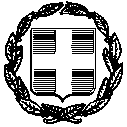    ΕΛΛΗΝΙΚΗ ΔΗΜΟΚΡΑΤΙΑ                                                     Χίος, 23/05/2022           NOMOΣ ΧΙΟΥ       Δ Η Μ Ο Σ    Χ Ι Ο Υ                                                                 Αρ πρωτ:41295Δ/ΝΣΗ ΟΙΚΟΝΟΜΙΚΩΝ ΥΠΗΡΕΣΙΩΝ       ΤΜΗΜΑ ΠΕΡΙΟΥΣΙΑΣ                                                                                    ΑΔΑ:637ΔΩΗΝ-Β4Δ   ΕΛΛΗΝΙΚΗ ΔΗΜΟΚΡΑΤΙΑ                                                     Χίος, 23/05/2022           NOMOΣ ΧΙΟΥ       Δ Η Μ Ο Σ    Χ Ι Ο Υ                                                                 Αρ πρωτ:41295Δ/ΝΣΗ ΟΙΚΟΝΟΜΙΚΩΝ ΥΠΗΡΕΣΙΩΝ       ΤΜΗΜΑ ΠΕΡΙΟΥΣΙΑΣ  Ταχ. Δ/νση:Πολυτεχνείου 25ΤΚ82131Πληροφορίες:Θ. Χαβιάρα – Θ. ΒάκαςΤηλ:2271350079,77